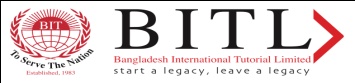 BANGLADESH INTERNATIONAL TUTORIAL LIMITEDMIDDLE SCHOOL, GULSHANCLASS: V, SUBJECT: MATHEMATICSBOOK: STAYNOR’S SCHOOL ARITHMETICEXERCISE: 23E PAGE: 175DATE: 15.04.20Solve the following equations:1. z + 2= 132. x -1= 923. x + 3= 84. y + 3= 75. p + 16= 286. 5x = 407. = 21Example: P + 6 =12Or, p=12-6So, p=6Answer: p=6Example: P - 6 =12Or, p=12+6So, p=18Answer: p=18Example: 5x = 10Or, x = So, x = 2Answer; x = 2Example: =5Or, x = 5 × 3So, x = 15Answer: x = 15